سازمان ملی استاندارد ایرانتهران، ضلع جنوب غربی میدان ونک، خیابان ولیعصر، پلاک 2592صندوق‌پستی: 6139-14155 تهران- ایرانتلفن: 5-88879461دورنگار: 88887080 و 88887103کرج، شهر صنعتی، میدان استاندارد صندوق پستی: 163-31585 کرج - ایرانتلفن: 8-32806031 (026)دورنگار: 32808114 (026)رایانامه:standard@inso.gov.ir  وبگاه: http://www.inso.gov.irIran National Standards Organization (INSO)  No. 2592 Valiasr Ave., South western corner of Vanak Sq., Tehran, IranP. O. Box: 14155-6139, Tehran, IranTel: + 98 (21) 88879461-5Fax: + 98 (21) 88887080, 88887103Standard Square, Karaj, IranP.O. Box: 31585-163, Karaj, IranTel:  + 98 (26) 32806031-8Fax: + 98 (26) 32808114Email: standard@inso.gov.ir  Website: http://www.inso.gov.irبه نام خداآشنایی با سازمان ملی استاندارد ایرانسازمان ملی استاندارد ایران به موجب بند یک مادۀ 7 قانون تقویت و توسعه نظام استاندارد ، ابلاغشده در دی ماه 1396، وظیفۀ تعیین، تدوین، بهروزرسانی و نشر استانداردهای ملی را بر عهده دارد. تدوین استاندارد در حوزههای مختلف در کمیسیون‌های فنی مرکب از کارشناسان سازمان، صاحبنظران مراکز و مؤسسات علمی، پژوهشی، تولیدی و اقتصادی آگاه و مرتبط انجام میشود و کوششی همگام با مصالح ملی و با توجه به شرایط تولیدی، فناوری و تجاری است که از مشارکت آگاهانه و منصفانۀ صاحبان حق و نفع، شامل تولیدکنندگان، مصرفکنندگان، صادرکنندگان و واردکنندگان، مراکز علمی و تخصصی، نهادها، سازمانهای دولتی و غیردولتی حاصل میشود. پیش‌نویس استانداردهای ملی ایران برای نظرخواهی به مراجع ذینفع و اعضای کمیسیون‌های مربوط ارسال می‌شود و پس از دریافت نظرها و پیشنهادها در کمیتۀ ملی مرتبط با آن رشته طرح و در صورت تصویب، به عنوان استاندارد ملی (رسمی) ایران چاپ و منتشر میشود.پیش‌نویس استانداردهایی که مؤسسات و سازمان‌های علاقه‌مند و ذیصلاح نیز با رعایت ضوابط تعیین شده تهیه می‌کنند درکمیته ملی طرح، بررسی و درصورت تصویب، به عنوان استاندارد ملی ایران چاپ و منتشر می‌شود. بدین ترتیب، استانداردهایی ملی تلقی میشود که بر اساس مقررات  استاندارد ملی ایران شمارۀ 5 تدوین و در کمیتۀ ملی استاندارد مربوط که در سازمان ملی استاندارد ایران تشکیل می‌شود به تصویب رسیده باشد.سازمان ملی استاندارد ایران از اعضای اصلی سازمان بین‌المللی استاندارد (ISO)، کمیسیون بین‌المللی الکتروتکنیک (IEC)2 و سازمان بین‌المللی اندازه‌شناسی قانونی (OIML)3 است و به عنوان تنها رابط4 کمیسیون کدکس غذایی (CAC)5 در کشور فعالیت می‌کند. در تدوین استانداردهای ملی ایران ضمن تـوجه به شرایط کلی و نیازمندی‌های خاص کشور، از آخرین پیشرفت‌های علمی، فنی و صنعتی جهان و استانداردهای بین‌المللی بهره‌گیری می‌شود.سازمان ملی استاندارد ایران می‌تواند با رعایت موازین پیش‌بینی شده در قانون، برای حمایت از مصرف‌کنندگان، حفظ سلامت و ایمنی فردی و عمومی، حصول اطمینان از کیفیت محصولات و ملاحظات زیست‌محیطی و اقتصادی، اجرای بعضی از استانداردهای ملی ایران را برای محصولات تولیدی داخل کشور و/یا اقلام وارداتی، با تصویب شورای عالی استاندارد، اجباری کند. سازمان میتواند به منظور حفظ بازارهای بین‌المللی برای محصولات کشور، اجرای استاندارد کالاهای صادراتی و درجه‌بندی آن را اجباری کند. همچنین برای اطمینان بخشیدن به استفاده‌کنندگان از خدمات سازمان‌ها و مؤسسات فعال در زمینۀ مشاوره، آموزش، بازرسی، ممیزی و صدور گواهی سیستمهای مدیریت کیفیت و مدیریت زیست‌محیطی، آزمایشگاه‌ها و مراکز واسنجی (کالیبراسیون) وسایل سنجش، سازمان ملی استاندارد این‌گونه سازمان‌ها و مؤسسات را بر اساس ضوابط نظام تأیید صلاحیت ایران ارزیابی می‌کند و در صورت احراز شرایط لازم، گواهینامۀ تأیید صلاحیت به آنها اعطا و بر عملکرد آنها نظارت می کند. ترویج دستگاه بین المللی یکاها، واسنجی وسایل سنجش، تعیین عیار فلزات گرانبها و انجام تحقیقات کاربردی برای ارتقای سطح استانداردهای ملی ایران از دیگر وظایف این سازمان است.کمیسیون فنی تدوین استاندارد«عنوان استاندارد»فهرست مندرجاتپیش‌گفتار  (پیشگفتار مرتبط از پیوست پ استاندارد ملی ایران شماره 5 که در ادامه آمده انتخاب شود.)استاندارد «................» که ............مقدمه  (در صورت لزوم)عنوان استانداردهدف و دامنۀ کاربردهدف از تدوین این استاندارد، ........ مراجع الزامیدر مراجع زیر ضوابطی وجود دارد که در متن این استاندارد به صورت الزامی به آنها ارجاع داده شده است. بدینترتیب، آن ضوابط جزئی از این استاندارد محسوب میشوند. در صورتی که به مرجعی با ذکر تاریخ انتشار ارجاع داده شده باشد، اصلاحیهها و تجدیدنظرهای بعدی آن برای این استاندارد الزامآور نیست. در مورد مراجعی که بدون ذکر تاریخ انتشار به آنها ارجاع داده شده است، همواره آخرین تجدیدنظر و اصلاحیههای بعدی برای این استاندارد الزامآور است.استفاده از مراجع زیر برای کاربرد این استاندارد الزامی است:....................اصطلاحات و تعاریفدر این استاندارد، اصطلاحات و تعاریف زیر بهکار میرود:پیوست پ(الزامی)نمونۀ پیشگفتارهای مختلف برای استانداردهای ملی ایرانپ-1	 نمونۀ پیش‌گفتار استاندارد ملی ایران که بر اساس پژوهشهای انجام شده تدوین شده است:پ-2  نمونۀ پیش‌گفتار تجدیدنظر استاندارد ملی ایران که بر اساس پژوهشهای انجام شده تدوین شده است:پ-3   نمونۀ پیش‌گفتار استاندارد ملی ایران تدوین شده بر اساس پژوهشهای انجام شده که تفکیک‌/تجمیع/باطل شده است:پ-4   نمونۀ پیش‌گفتار استاندارد ملی ایران که با استفاده از یک یا چند منبع و مأخذ مختلف طبق زیربند
4-6-2 تدوین شده است: پ-5   نمونۀ پیش‌گفتار تجدیدنظر استاندارد ملی ایران که با استفاده از یک یا چند منبع و مأخذ مختلف طبق زیربند 4-6-2 تدوین شده است:پ-6   نمونۀ پیش‌گفتار استاندارد ملی ایران تدوین شده با استفاده از یک یا چند منبع و مأخذ مختلف طبق زیربند 4-6-2 که تفکیک‌/تجمیع/باطل شده است:پ-7   نمونۀ پیش‌گفتار استانداردهای ملی ایران که بر مبنای پذیرش استانداردهای بینالمللی/منطقهایبه عنوان «معادل یکسان» آن استانداردها به زبان فارسی تدوین شدهاند:پ-8   نمونۀ پیشگفتار تجدیدنظر استانداردهای ملی ایران که بر مبنای پذیرش استانداردهای بینالمللی/  منطقهایبه عنوان «معادل یکسان» آن استانداردها به زبان فارسی تدوین شدهاند:پ-9   نمونۀ پیش‌گفتار استانداردهای ملی ایران تدوین شده بر مبنای پذیرش استانداردهای بینالمللی/     منطقهایبهعنوان «معادل یکسان» آن استانداردها به زبان فارسی که تفکیک‌/تجمیع/باطل شده است:پ-10   نمونۀ پیش‌گفتار استانداردهای ملی ایران که بر مبنای پذیرش استانداردهای بینالمللی/منطقهای به روش «تنفیذ» تدوین شدهاند:پ-11   نمونۀ پیش‌گفتار تجدیدنظر استانداردهای ملی ایران که بر مبنای پذیرش استانداردهای بینالمللی/ منطقهای به روش «تنفیذ» تدوین شدهاند:پ-12   نمونۀ پیش‌گفتار استانداردهای ملی ایران تدوین شده بر مبنای پذیرش استانداردهای بینالمللی/  منطقهای به روش «تنفیذ» که تفکیک‌/تجمیع/باطل شده است:پ-13   نمونۀ پیش‌گفتار استانداردهای ملی ایران که بر مبنای پذیرش استانداردهای بینالمللی/منطقهای به روش «ترجمۀ تغییر یافته» تدوین شدهاند:پ-14   نمونۀ پیش‌گفتار تجدیدنظر استانداردهای ملی ایران که بر مبنای پذیرش استانداردهای بینالمللی/ منطقهای به روش «ترجمۀ تغییر یافته» تدوین شدهاند:پ-15   نمونۀ پیش‌گفتار استانداردهای ملی ایران تدوین شده بر مبنای پذیرش استانداردهای بینالمللی/  منطقهای به روش «ترجمۀ تغییر یافته» که تفکیک/تجمیع/باطل شده است:پ-16   نمونۀ پیش‌گفتار اصلاحیۀ استانداردهای ملی ایران:پیوست چ(الزامی)طرحهای مختلف روی جلد استانداردهای ملی ایرانشکل چ-1-  نمونۀ طرح روی جلد پایۀ استاندارد ملی ایرانشکل چ-2- نمونۀ طرح روی جلد پایۀ استاندارد ملی ایران دارای محتوای رنگییادآوری- برای نوشتن نوبت تجدیدنظر به زمان فارسی از کلمههای اول، دوم، سوم، چهارم، پنجم و غیره و برای نگارش انگلیسی آن از 1st، 2nd، 3rd، 4th، 5th و غیره در جای خالی مربوط استفاده شود.شکل چ-3- نمونۀ طرح روی جلد استاندارد ملی ایران برای استانداردهای تجدیدنظرشدهشکل چ-4- نمونۀ طرح روی جلد برای اصلاحیۀ استاندارد ملی ایرانشکل چ-5- نمونۀ طرح روی جلد استانداردهای ملی ایران تدوین شده بر مبنای پذیرش استانداردهای             بینالمللی/منطقهای به روش «معادل یکسان» اشاره شده در مورد الف، بند 7شکل چ-6- نمونۀ طرح روی جلد استانداردهای ملی ایران تدوین شده بر مبنای پذیرش استانداردهای
 بینالمللی/منطقهای به روش «تنفیذ» اشاره شده در مورد ب، بند7شکل چ- 7- نمونۀ طرح روی جلد استانداردهای ملی ایران تدوین شده بر مبنای پذیرش استانداردهای
 بینالمللی/منطقهای به روش «ترجمۀ تغییر یافته» اشاره شده در مورد پ، بند 7الگوی هدف و دامنه کاربرد به زبان انگلیسیINSO ****: **** (Identical with/Modification of *****: ****)TitleThis standard …..Note	….مثال:INSO 15663:2019 (Identical with ISO 10703:2007)Water quality- Determination of the activity concentration of radionuclides- Method by high resolution gamma-ray spectrometryThis standard specifies a method for the simultaneous determination of the activity concentration of various radionuclides emitting gamma rays with energies 
40 keV < E < 2 MeV in water samples, by gamma-ray spectrometry using germanium detectors with high energy resolution in combination with a multichannel analyser. NOTE- The determination of the activity concentration of radionuclides emitting gamma rays with energy below 40 keV and above 2 MeV is also possible within the scope of this standard, provided both the calibration of the measuring system and the shielding are adapted to this purpose. 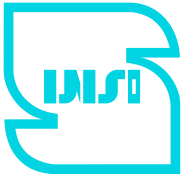 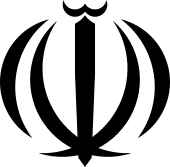 جمهوری اسلامی ایرانIslamic Republic of Iranسازمان ملی استاندارد ایراناستاندارد ملی ایرانجمهوری اسلامی ایرانIslamic Republic of Iranسازمان ملی استاندارد ایرانINSO(شمارۀ استاندارد)جمهوری اسلامی ایرانIslamic Republic of Iranسازمان ملی استاندارد ایران(Std. No.)......Iran National Standards Organization.......(سال تصویب)متناسب با نوع استاندارد، برای روجلدی از یکی از شکلهای پیوست چ استاندارد ملی ایران شماره 5 که در ادامه آمده است استفاده شود.(Year of Approval)(عنوان استاندارد)Identical with/ Modification of ISO ….:….(English title)ICS: (…….)رئیس:سمت و/یا محل اشتغال:نام خانوادگی، نام (مدرک تحصیلی)........دبیر:……، …… (……)........اعضا: (اسامی به ترتیب حروف الفبا)……، …… (……)........……، …… (……)........……، …… (……)........……، …… (……)........……، …… (……)........……، …… (……)........……، …… (……)........……، …… (……)........……، …… (……)........اعضا: (اسامی به ترتیب حروف الفبا) سمت و/یا محل اشتغال:……، …… (……)........……، …… (……)........ویراستار:……، …… (……)........عنوانصفحهپیش‌گفتار.......................................پیش‌گفتاراستاندارد « .............................. » که پیشنویس آن بر اساس پژوهش انجام شده تهیه و تدوین شده است، پس از بررسی در کمیسیونهای مربوط، در ....................... اجلاسیه کمیتۀ ملی استاندارد .................. مورخ ............... تصویب شد. اینک این استاندارد به استناد بند یک مادۀ 7 قانون تقویت و توسعه نظام استاندارد، ابلاغشده در دی ماه 1396، به عنوان استاندارد ملی ایران منتشر می‌شود.استانداردهای ملی ایران بر اساس استاندارد ملی ایران شمارۀ 5 (استانداردهای ملی ایران- ساختار و شیوۀ نگارش) تدوین میشوند. برای حفظ همگامی و هماهنگی با تحولات و پیشرفت‌های ملی و جهانی در زمینۀ صنایع، علوم و خدمات، استانداردهای ملی ایران در صورت لزوم تجدیدنظر خواهند شد و هر پیشنهادی که برای اصلاح و تکمیل این استانداردها ارائه شود، هنگام تجدیدنظر در کمیسیونهای مربوط مورد توجه قرار خواهد گرفت. بنابراین، باید همواره از آخرین تجدیدنظر استانداردهای ملی ایران استفاده کرد.نتایج پژوهشی که برای تهیه‌ و تدوین این استاندارد مورد استفاده قرار گرفته به شرح زیر است:پیشگفتار استاندارد « .............................. » که نخستین بار در سال .................... بر اساس پژوهش انجام شده تدوین و منتشر شد، بر اساس پیشنهادهای دریافتی و بررسی و تأیید کمیسیونهای مربوط برای .................. بار مورد تجدیدنظر قرار گرفت و در .................... اجلاسیه کمیتۀ ملی استاندارد .................. مورخ ............... تصویب شد. اینک این استاندارد به استناد بند یک مادۀ 7 قانون تقویت و توسعه نظام استاندارد، ابلاغشده در دی ماه 1396، به عنوان استاندارد ملی ایران منتشر می‌شود.استانداردهای ملی ایران بر اساس استاندارد ملی ایران شمارۀ 5 (استانداردهای ملی ایران- ساختار و شیوۀ نگارش) تدوین میشوند. برای حفظ همگامی و هماهنگی با تحولات و پیشرفتهای ملی و جهانی در زمینه صنایع، علوم و خدمات، استانداردهای ملی ایران در صورت لزوم تجدیدنظر خواهند شد و هر پیشنهادی که برای اصلاح و تکمیل این استانداردها ارائه شود، هنگام تجدیدنظر در کمیسیون فنی مربوط مورد توجه قرار خواهد گرفت. بنابراین، باید همواره از آخرین تجدیدنظر استانداردهای ملی ایران استفاده کرد.این استاندارد جایگزین استاندارد ملی ایران شمارۀ ........ : سال ........ میشود.نتایج پژوهشی که برای تهیه‌ و تدوین این استاندارد مورد استفاده قرار گرفته به شرح زیر است:پیشگفتاراستاندارد « .............................. » که پیشنویس آن در کمیسیونهای مربوط بر اساس پژوهش انجام شده تهیه و تدوین شده است، در ....................... اجلاسیه کمیتۀ ملی استاندارد .................. مورخ ............... تصویب شد. اینک این استاندارد به استناد بند یک مادۀ 7 قانون تقویت و توسعه نظام استاندارد، ابلاغشده در دی ماه 1396، به عنوان استاندارد ملی ایران منتشر می‌شود.جملۀ مربوط به استاندارد تفکیک شده:این استاندارد یکی از استانداردهای تفکیک شده از استاندارد ملی ایران شمارۀ .............. : سال ..........، (عنوان کامل) است که با انتشار تمامی مجموعه استانداردهای تفکیک شده از استاندارد مزبور، آن استاندارد باطل خواهد شد و استانداردهای تفکیک شده جایگزین آن می‌شوند.جملۀ مربوط به استانداردهای تجمیع/باطل شده:با انتشار این استاندارد، استاندارد(های) ملی ایران به شرح زیر باطل و این استاندارد جایگزین آن(ها) می‌شود:- استاندارد ملی ایران شمارۀ ............ : سال .......، (عنوان کامل) - استاندارد ملی ایران شمارۀ ............ : سال .......، (عنوان کامل)- استاندارد ملی ایران شمارۀ ............ : سال .......، (عنوان کامل) استانداردهای ملی ایران بر اساس استاندارد ملی ایران شمارۀ 5 (استانداردهای ملی ایران- ساختار و شیوۀ نگارش) تدوین میشوند. برای حفظ همگامی و هماهنگی با تحولات و پیشرفتهای ملی و جهانی در زمینه صنایع، علوم و خدمات، استانداردهای ملی ایران در صورت لزوم تجدیدنظر خواهند شد و هر پیشنهادی که برای اصلاح و تکمیل این استانداردها ارائه شود، هنگام تجدیدنظر در کمیسیون فنی تدوین مربوط
مورد توجه قرار خواهد گرفت. بنابراین، باید همواره از آخرین تجدیدنظر استانداردهای ملی ایران استفاده کرد.نتایج پژوهشی که برای تهیه‌ و تدوین این استاندارد مورد استفاده قرار گرفته به شرح زیر است:پیش‌گفتاراستاندارد « .............................. » که پیشنویس آن در کمیسیونهای مربوط تهیه و تدوین شده است، در ....................... اجلاسیه کمیتۀ ملی استاندارد .................. مورخ ............... تصویب شد. اینک این استاندارد به استناد بند یک مادۀ 7 قانون تقویت و توسعه نظام استاندارد، ابلاغشده در دی ماه 1396، به عنوان استاندارد ملی ایران منتشر می‌شود.استانداردهای ملی ایران بر اساس استاندارد ملی ایران شمارۀ 5 (استانداردهای ملی ایران- ساختار و شیوۀ نگارش) تدوین میشوند. برای حفظ همگامی و هماهنگی با تحولات و پیشرفت‌های ملی و جهانی در زمینۀ صنایع، علوم و خدمات، استانداردهای ملی ایران در صورت لزوم تجدیدنظر خواهند شد و هر پیشنهادی که برای اصلاح و تکمیل این استانداردها ارائه شود، هنگام تجدیدنظر در کمیسیونهای مربوط مورد توجه قرار خواهد گرفت. بنابراین، باید همواره از آخرین تجدیدنظر استانداردهای ملی ایران استفاده کرد.منبع و مأخذی (منابع و مآخذی) که برای تهیه‌ و تدوین این استاندارد مورد استفاده قرار گرفته به شرح زیر است:پیشگفتار استاندارد « .............................. » که نخستینبار در سال .................... تدوین و منتشر شد، بر اساس پیشنهادهای دریافتی و بررسی و تأیید کمیسیونهای مربوط برای .................. بار مورد تجدیدنظر قرار گرفت و در .................... اجلاسیه کمیتۀ ملی استاندارد .................. مورخ ............... تصویب شد. اینک این استاندارد به استناد بند یک مادۀ 7 قانون تقویت و توسعه نظام استاندارد، ابلاغشده در دی ماه 1396، به عنوان استاندارد ملی ایران منتشر می‌شود.استانداردهای ملی ایران بر اساس استاندارد ملی ایران شمارۀ 5 (استانداردهای ملی ایران- ساختار و شیوۀ نگارش) تدوین میشوند. برای حفظ همگامی و هماهنگی با تحولات و پیشرفتهای ملی و جهانی در زمینه صنایع، علوم و خدمات، استانداردهای ملی ایران در صورت لزوم تجدیدنظر خواهند شد و هر پیشنهادی که برای اصلاح و تکمیل این استانداردها ارائه شود، هنگام تجدیدنظر در کمیسیون فنی مربوط مورد توجه قرار خواهد گرفت. بنابراین، باید همواره از آخرین تجدیدنظر استانداردهای ملی ایران استفاده کرد.این استاندارد جایگزین استاندارد ملی ایران شمارۀ ....... : سال ....... میشود.منبع و مأخذی (منابع و مآخذی) که برای تهیه‌ و تدوین این استاندارد مورد استفاده قرار گرفته به شرح زیر است:پیشگفتاراستاندارد « .............................. » که پیشنویس آن در کمیسیونهای مربوط تهیه و تدوین شده است، در ....................... اجلاسیه کمیتۀ ملی استاندارد .................. مورخ ............... تصویب شد. اینک این استاندارد به استناد بند یک مادۀ 7 قانون تقویت و توسعه نظام استاندارد، ابلاغشده در دی ماه 1396، به عنوان استاندارد ملی ایران منتشر می‌شود.جملۀ مربوط به استاندارد تفکیک شده:این استاندارد یکی از استانداردهای تفکیک شده از استاندارد ملی ایران شمارۀ .............. : سال ..........، (عنوان کامل) است که با انتشار تمامی مجموعه استانداردهای تفکیک شده از استاندارد مزبور، آن استاندارد باطل خواهد شد و استانداردهای تفکیک شده جایگزین آن می‌شوند.جملۀ مربوط به استانداردهای تجمیع/باطل شده:با انتشار این استاندارد، استاندارد(های) ملی ایران به شرح زیر باطل و این استاندارد جایگزین آن(ها) می‌شود:استاندارد ملی ایران شمارۀ ............ : سال .......، (عنوان کامل) استاندارد ملی ایران شمارۀ ............ : سال .......، (عنوان کامل)استاندارد ملی ایران شمارۀ ............ : سال .......، (عنوان کامل) استانداردهای ملی ایران بر اساس استاندارد ملی ایران شمارۀ 5 (استانداردهای ملی ایران- ساختار و شیوۀ نگارش) تدوین میشوند. برای حفظ همگامی و هماهنگی با تحولات و پیشرفتهای ملی و جهانی در زمینه صنایع، علوم و خدمات، استانداردهای ملی ایران در صورت لزوم تجدیدنظر خواهند شد و هر پیشنهادی که برای اصلاح و تکمیل این استانداردها ارائه شود، هنگام تجدیدنظر در کمیسیون فنی تدوین مربوط
مورد توجه قرار خواهد گرفت. بنابراین، باید همواره از آخرین تجدیدنظر استانداردهای ملی ایران استفاده کرد.منبع و مأخذی (منابع و مآخذی) که برای تهیه‌ و تدوین این استاندارد مورد استفاده قرار گرفته به شرح زیر است:پیشگفتاراستاندارد « .............................. » که پیش‌نویس آن در کمیسیونهای مربوط بر مبنای پذیرش استانداردهای بین‌المللی/منطقه‌ای به عنوان استاندارد ملی ایران به روش اشاره شده در مورد الف، بند 7، استاندارد ملی ایران شمارۀ 5 تهیه و تدوین شده، در .................... اجلاسیه کمیتۀ ملی استاندارد ............................ مورخ .............. تصویب شد. اینک این استاندارد به استناد بند یک مادۀ 7 قانون تقویت و توسعه نظام استاندارد، ابلاغشده در دی ماه 1396، به عنوان استاندارد ملی ایران منتشر می‌شود.استانداردهای ملی ایران بر اساس استاندارد ملی ایران شمارۀ 5 (استانداردهای ملی ایران- ساختار و شیوۀ نگارش) تدوین میشوند. برای حفظ همگامی و هماهنگی با تحولات و پیشرفت‌های ملی و جهانی در زمینه صنایع، علوم وخدمات، استانداردهای ملی ایران در صورت لزوم تجدیدنظر خواهند شد و هر پیشنهادی که برای اصلاح یا تکمیل این استانداردها ارائه شود، در هنگام تجدیدنظر در کمیسیون فنی مربوط، مورد توجه قرار خواهد گرفت. بنابراین، باید همواره از آخرین تجدیدنظر استانداردهای ملی ایران استفاده کرد.این استاندارد ملی بر مبنای پذیرش استاندارد بین‌المللی/منطقه‌ای زیر به روش «معادل یکسان» تهیه و تدوین شده و شامل ترجمه تخصصی کامل متن آن به زبان فارسی میباشد و معادل یکسان استاندارد بین‌المللی/منطقه‌ای مزبور است:پیشگفتار استاندارد « .............................. » که نخستینبار در سال .............. تدوین و منتشر شد، بر اساس پیشنهادهای دریافتی و بررسی و تأیید کمیسیونهای مربوط بر مبنای پذیرش استانداردهای بین‌المللی/منطقه‌ای بهعنوان استاندارد ملی ایران به روش اشاره شده در مورد الف، بند 7، استاندارد ملی ایران شمارۀ 5 برای .................. بار مورد تجدیدنظر قرار گرفت و در .................... اجلاسیه کمیتۀ ملی استاندارد .................. مورخ ............... تصویب شد. اینک این استاندارد به استناد بند یک مادۀ 7 قانون تقویت و توسعه نظام استاندارد، ابلاغشده در دی ماه 1396، به عنوان استاندارد ملی ایران منتشر می‌شود.استانداردهای ملی ایران بر اساس استاندارد ملی ایران شمارۀ 5 (استانداردهای ملی ایران- ساختار و شیوۀ نگارش) تدوین میشوند. برای حفظ همگامی و هماهنگی با تحولات و پیشرفتهای ملی و جهانی در زمینه صنایع، علوم و خدمات، استانداردهای ملی ایران در صورت لزوم تجدیدنظر خواهد شد و هر پیشنهادی که برای اصلاح و تکمیل این استانداردها ارائه شود، هنگام تجدیدنظر در کمیسیون فنی مربوط مورد توجه قرار خواهد گرفت. بنابراین، باید همواره از آخرین تجدیدنظر استانداردهای ملی ایران استفاده کرد.این استاندارد جایگزین استاندارد ملی ایران شمارۀ ...... : سال ...... میشود.این استاندارد ملی بر مبنای پذیرش استاندارد بین‌المللی/منطقه‌ای زیر به روش «معادل یکسان» تهیه و تدوین شده و شامل ترجمه تخصصی کامل متن آن به زبان فارسی میباشد و معادل یکسان استاندارد بین‌المللی/منطقه‌ای مزبور است:پیشگفتاراستاندارد « .............................. » که پیش‌نویس آن در کمیسیونهای مربوط بر مبنای پذیرش استانداردهای بین‌المللی/منطقه‌ای به عنوان استاندارد ملی ایران به روش اشاره شده در مورد الف، بند 7، استاندارد ملی ایران شمارۀ 5 تهیه و تدوین شده، در .................... اجلاسیه کمیتۀ ملی استاندارد ............................ مورخ .............. تصویب شد. اینک این استاندارد به استناد بند یک مادۀ 7 قانون تقویت و توسعه نظام استاندارد، ابلاغشده در دی ماه 1396، به عنوان استاندارد ملی ایران منتشر می‌شود.جملۀ مربوط به استاندارد تفکیک شده:این استاندارد یکی از استانداردهای تفکیک شده از استاندارد ملی ایران شمارۀ .............. : سال ..........، (عنوان کامل) است که با انتشار تمامی مجموعه استانداردهای تفکیک شده از استاندارد مزبور، آن استاندارد باطل خواهد شد و استانداردهای تفکیک شده جایگزین آن می‌شوند.جملۀ مربوط به استانداردهای تجمیع/باطل شده:با انتشار این استاندارد، استاندارد(های) ملی ایران به شرح زیر باطل و این استاندارد جایگزین آن(ها) می‌شود:استاندارد ملی ایران شمارۀ ............ : سال .......، (عنوان کامل) استاندارد ملی ایران شمارۀ ............ : سال .......، (عنوان کامل)استاندارد ملی ایران شمارۀ ............ : سال .......، (عنوان کامل)استانداردهای ملی ایران بر اساس استاندارد ملی ایران شمارۀ 5 (استانداردهای ملی ایران- ساختار و شیوۀ نگارش) تدوین میشوند. برای حفظ همگامی و هماهنگی با تحولات و پیشرفتهای ملی و جهانی در زمینه صنایع، علوم و خدمات، استانداردهای ملی ایران در صورت لزوم تجدیدنظر خواهند شد و هر پیشنهادی که برای اصلاح و تکمیل این استانداردها ارائه شود، هنگام تجدیدنظر در کمیسیون فنی تدوین مربوط مورد توجه قرار خواهد گرفت. بنابراین، باید همواره از آخرین تجدیدنظر استانداردهای ملی ایران استفاده کرد.این استاندارد ملی بر مبنای پذیرش استاندارد بین‌المللی/منطقه‌ای زیر به روش «معادل یکسان» تهیه و تدوین شده و شامل ترجمه تخصصی کامل متن آن به زبان فارسی میباشد و معادل یکسان استاندارد بین‌المللی/منطقه‌ای مزبور است:پیش‌گفتاراستاندارد « .............................. » که پیش‌نویس آن در کمیسیونهای مربوط بر مبنای پذیرش استانداردهای بین‌المللی/منطقه‌ای به عنوان استاندارد ملی ایران به روش اشاره شده در مورد ب، بند 7، استاندارد ملی ایران شمارۀ 5 تهیه و تدوین شده، در .................... اجلاسیه کمیتۀ ملی استاندارد ............................ مورخ .............. تصویب شد. اینک این استاندارد به استناد بند یک مادۀ 7 قانون تقویت و توسعه نظام استاندارد، ابلاغشده در دی ماه 1396، به عنوان استاندارد ملی ایران منتشر می‌شود.استانداردهای ملی ایران بر اساس استاندارد ملی ایران شمارۀ 5 (استانداردهای ملی ایران- ساختار و شیوۀ نگارش) تدوین میشوند. برای حفظ همگامی و هماهنگی با تحولات و پیشرفت‌های ملی و جهانی در زمینه صنایع، علوم و خدمات، استانداردهای ملی ایران در صورت لزوم تجدیدنظر خواهند شد و هر پیشنهادی که برای اصلاح یا تکمیل این استانداردها ارائه شود، در هنگام تجدیدنظر درکمیسیون فنی مربوط، مورد توجه قرارخواهدگرفت. بنابراین، باید همواره از آخرین تجدیدنظر استانداردهای ملی ایران استفاده کرد.این استاندارد ملی بر مبنای پذیرش استاندارد بین‌المللی/منطقهای زیر به روش «تنفیذ» تهیه و تدوین شده و صرفاً شامل ترجمه تخصصی بند هدف و دامنۀ کاربرد آن به زبان فارسی میباشد.  در این استاندارد ملی به سایر بندها و پیوستهای استاندارد بین‌المللی/منطقه‌ای به صورت الزامآور ارجاع داده شده است و لذا 
به عنوان الزامات این استاندارد محسوب میشوند:پیش‌گفتاراستاندارد « .............................. » که نخستینبار در سال .............. تدوین و منتشر شد، بر اساس پیشنهادهای دریافتی و بررسی و تأیید کمیسیونهای مربوط بر مبنای پذیرش استانداردهای بین‌المللی/منطقه‌ای بهعنوان استاندارد ملی ایران به روش اشاره شده در مورد ب، بند 7، استاندارد ملی ایران شمارۀ 5 برای .................. بار مورد تجدیدنظر قرار گرفت و در .................... اجلاسیه کمیتۀ ملی استاندارد .................. مورخ ............... تصویب شد. اینک این استاندارد به استناد بند یک مادۀ 7 قانون تقویت و توسعه نظام استاندارد، ابلاغشده در دی ماه 1396، به عنوان استاندارد ملی ایران منتشر می‌شود.استانداردهای ملی ایران بر اساس استاندارد ملی ایران شمارۀ 5 (استانداردهای ملی ایران- ساختار و شیوۀ نگارش) تدوین میشوند. برای حفظ همگامی و هماهنگی با تحولات و پیشرفت‌های ملی و جهانی در زمینه صنایع، علوم و خدمات، استانداردهای ملی ایران در صورت لزوم تجدیدنظر خواهند شد و هر پیشنهادی که برای اصلاح یا تکمیل این استانداردها ارائه شود، در هنگام تجدیدنظر درکمیسیون فنی مربوط، مورد توجه قرار خواهد گرفت. بنابراین، باید همواره از آخرین تجدیدنظر استانداردهای ملی ایران استفاده کرد.این استاندارد جایگزین استاندارد ملی ایران شمارۀ ...... : سال ........ می شود.این استاندارد ملی بر مبنای پذیرش استاندارد بین‌المللی/منطقهای زیر به روش «تنفیذ» تهیه و تدوین شده و صرفاً شامل ترجمه تخصصی بند هدف و دامنۀ کاربرد آن به زبان فارسی میباشد. در این استاندارد ملی به سایر بندها و پیوستهای استاندارد بین‌المللی/منطقه‌ای به صورت الزامآور ارجاع داده شده است و لذا 
به عنوان الزامات این استاندارد محسوب میشوند:پیشگفتاراستاندارد « .............................. » که پیش‌نویس آن در کمیسیونهای مربوط بر مبنای پذیرش استانداردهای بین‌المللی/منطقه‌ای بهعنوان استاندارد ملی ایران بهروش اشاره شده در مورد ب، بند 7، استاندارد ملی ایران شمارۀ 5 تهیه و تدوین شده، در .................... اجلاسیه کمیتۀ ملی استاندارد ............................ مورخ .............. تصویب شد. اینک این استاندارد به استناد بند یک مادۀ 7 قانون تقویت و توسعه نظام استاندارد، ابلاغشده در دی ماه 1396، به عنوان استاندارد ملی ایران منتشر می‌شود.جملۀ مربوط به استاندارد تفکیک شده:این استاندارد یکی از استانداردهای تفکیک شده از استاندارد ملی ایران شمارۀ .............. : سال ..........، (عنوان کامل) است که با انتشار تمامی مجموعه استانداردهای تفکیک شده از استاندارد مزبور، آن استاندارد باطل خواهد شد و استانداردهای تفکیک شده جایگزین آن می‌شوند.جملۀ مربوط به استانداردهای تجمیع/باطل شده:با انتشار این استاندارد، استاندارد(های) ملی ایران به شرح زیر باطل و این استاندارد جایگزین آن(ها) می‌شود:استاندارد ملی ایران شمارۀ ............ : سال.......، (عنوان کامل) استاندارد ملی ایران شمارۀ ............ : سال.......، (عنوان کامل)استاندارد ملی ایران شمارۀ ............ : سال.......، (عنوان کامل) استانداردهای ملی ایران بر اساس استاندارد ملی ایران شمارۀ 5 (استانداردهای ملی ایران- ساختار و شیوۀ نگارش) تدوین میشوند. برای حفظ همگامی و هماهنگی با تحولات و پیشرفتهای ملی و جهانی در زمینه صنایع، علوم و خدمات، استانداردهای ملی ایران در صورت لزوم تجدیدنظر خواهند شد و هر پیشنهادی که برای اصلاح و تکمیل این استانداردها ارائه شود، هنگام تجدیدنظر در کمیسیون فنی تدوین مربوط مورد توجه قرار خواهد گرفت. بنابراین، باید همواره از آخرین تجدیدنظر استانداردهای ملی ایران استفاده کرد.این استاندارد ملی بر مبنای پذیرش استاندارد بین‌المللی/منطقهای زیر به روش «تنفیذ» تهیه و تدوین شده و صرفاً شامل ترجمه تخصصی بند هدف و دامنۀ کاربرد آن به زبان فارسی است. در این استاندارد ملی به سایر بندها و پیوستهای استاندارد بین‌المللی/منطقه‌ای به صورت الزامآور ارجاع داده شده است و لذا به عنوان الزامات این استاندارد محسوب میشوند:پیش‌گفتاراستاندارد « .............................. » که پیش‌نویس آن در کمیسیونهای مربوط بر مبنای پذیرش استانداردهای بین‌المللی/منطقه‌ای بهعنوان استاندارد ملی ایران به روش اشاره شده در مورد پ، بند 7، استاندارد ملی ایران شمارۀ 5 تهیه و تدوین شده، در .................... اجلاسیه کمیتۀ ملی استاندارد ............................ مورخ .............. تصویب شد. اینک این استاندارد به استناد بند یک مادۀ 7 قانون تقویت و توسعه نظام استاندارد، ابلاغشده در دی ماه 1396، به عنوان استاندارد ملی ایران منتشر می‌شود.استانداردهای ملی ایران بر اساس استاندارد ملی ایران شمارۀ 5 (استانداردهای ملی ایران- ساختار و شیوۀ نگارش) تدوین میشوند. برای حفظ همگامی و هماهنگی با تحولات و پیشرفت‌های ملی و جهانی در زمینه صنایع، علوم و خدمات، استانداردهای ملی ایران در صورت لزوم تجدیدنظر خواهند شد و هر پیشنهادی که برای اصلاح یا تکمیل این استانداردها ارائه شود، در هنگام تجدیدنظر درکمیسیون فنی مربوط، مورد توجه قرار خواهد گرفت. بنابراین، باید همواره از آخرین تجدیدنظر استانداردهای ملی ایران استفاده کرد.این استاندارد ملی بر مبنای پذیرش استاندارد بین‌المللی/منطقهای زیر به روش «ترجمۀ تغییر یافته» تهیه و تدوین شده و شامل ترجمه تخصصی کامل متن آن به زبان فارسی همراه با اعمال تغییرات با توجه به مقتضیات کشور است:پیشگفتار استاندارد « .............................. » که نخستینبار در سال .............. تدوین و منتشر شد، بر اساس پیشنهادهای دریافتی و بررسی و تأیید کمیسیونهای مربوط بر مبنای پذیرش استانداردهای بین‌المللی/منطقه‌ای به عنوان استاندارد ملی ایران به روش اشاره شده در مورد پ، بند 7، استاندارد ملی ایران شمارۀ 5 برای .................. بار مورد تجدیدنظر قرار گرفت و در .................... اجلاسیه کمیتۀ ملی استاندارد .................. مورخ ............... تصویب شد. اینک این استاندارد به استناد بند یک مادۀ 7 قانون تقویت و توسعه نظام استاندارد، ابلاغشده در دی ماه 1396، به عنوان استاندارد ملی ایران منتشر می‌شود.استانداردهای ملی ایران بر اساس استاندارد ملی ایران شمارۀ 5 (استانداردهای ملی ایران- ساختار و شیوۀ نگارش) تدوین میشوند. برای حفظ همگامی و هماهنگی با تحولات و پیشرفتهای ملی و جهانی در زمینه صنایع، علوم و خدمات، استانداردهای ملی ایران در صورت لزوم تجدیدنظر خواهند شد و هر پیشنهادی که برای اصلاح و تکمیل این استانداردها ارائه شود، هنگام تجدیدنظر در کمیسیون فنی مربوط موردتوجه قرار خواهد گرفت. بنابراین، باید همواره از آخرین تجدیدنظر استانداردهای ملی ایران استفاده کرد.این استاندارد جایگزین استاندارد ملی ایران شمارۀ ...... : سال..... میشود.این استاندارد ملی بر مبنای پذیرش استاندارد بین‌المللی/منطقهای زیر به روش «ترجمۀ تغییر یافته» تهیه و تدوین شده و شامل ترجمه تخصصی کامل متن آن به زبان فارسی همراه با اعمال تغییرات با توجه به مقتضیات کشور است:پیشگفتاراستاندارد « .............................. » که پیش‌نویس آن در کمیسیونهای مربوط بر مبنای پذیرش استانداردهای بین‌المللی/منطقه‌ای به عنوان استاندارد ملی ایران به روش اشاره شده در مورد پ، بند 7، استاندارد ملی ایران شمارۀ 5 تهیه و تدوین شده، در .................... اجلاسیه کمیتۀ ملی استاندارد ............................ مورخ .............. تصویب شد. اینک این استاندارد به استناد بند یک مادۀ 7 قانون تقویت و توسعه نظام استاندارد، ابلاغشده در دی ماه 1396، به عنوان استاندارد ملی ایران منتشر می‌شود.جملۀ مربوط به استاندارد تفکیک شده:این استاندارد یکی از استانداردهای تفکیک شده از استاندارد ملی ایران شمارۀ .............. : سال ..........، (عنوان کامل) است که با انتشار تمامی مجموعه استانداردهای تفکیک شده از استاندارد مزبور، آن استاندارد باطل خواهد شد و استانداردهای تفکیک شده جایگزین آن می‌شوند.جملۀ مربوط به استانداردهای تجمیع/باطل شده:با انتشار این استاندارد، استاندارد(های) ملی ایران به شرح زیر باطل و این استاندارد جایگزین آن(ها) می‌شود:استاندارد ملی ایران شمارۀ ............ : سال.......، (عنوان کامل) استاندارد ملی ایران شماره ............ : سال.......، (عنوان کامل)استاندارد ملی ایران شماره ............ : سال.......، (عنوان کامل)استانداردهای ملی ایران بر اساس استاندارد ملی ایران شمارۀ 5 (استانداردهای ملی ایران- ساختار و شیوۀ نگارش) تدوین میشوند. برای حفظ همگامی و هماهنگی با تحولات و پیشرفتهای ملی و جهانی در زمینه صنایع، علوم و خدمات، استانداردهای ملی ایران در صورت لزوم تجدیدنظر خواهند شد و هرپیشنهادی که برای اصلاح و تکمیل این استانداردها ارائه شود، هنگام تجدیدنظر در کمیسیون فنی تدوین مربوط مورد توجه قرار خواهد گرفت. بنابراین، باید همواره از آخرین تجدیدنظر استانداردهای ملی ایران استفاده کرد.این استاندارد ملی بر مبنای پذیرش استاندارد بین‌المللی/منطقهای زیر به روش «ترجمۀ تغییر یافته» تهیه و تدوین شده و شامل ترجمه تخصصی کامل متن آن به زبان فارسی همراه با اعمال تغییرات با توجه به مقتضیات کشور است:پیشگفتاراین اصلاحیۀ استاندارد، اصلاحیه شماره ........ مربوط به استاندارد ملی ایران شمارۀ ................ : سال ................. با عنوان « ................................................ » است که بر اساس پیشنهادهای دریافتی و بنا به ضرورت توسط کمیسیونهای مربوط تهیه و تدوین شده و در ................... اجلاسیه کمیتۀ ملی استاندارد ................................ مورخ ................. تصویب شد. اینک این اصلاحیه استاندارد به استناد بند یک مادۀ 7 قانون تقویت و توسعه نظام استاندارد، ابلاغشده در دی ماه 1396، به عنوان اصلاحیه استاندارد ملی ایران منتشر می‌شود.استانداردهای ملی ایران بر اساس استاندارد ملی ایران شمارۀ 5 (استانداردهای ملی ایران- ساختار و شیوۀ نگارش) تدوین میشوند. برای حفظ همگامی و هماهنگی با تحولات و پیشرفتهای ملی و جهانی در زمینه صنایع، علوم و خدمات، استانداردهای ملی ایران در صورت لزوم تجدیدنظر خواهند شد و هر پیشنهادی که برای اصلاح و تکمیل این استانداردها ارائه شود، هنگام تجدیدنظر در کمیسیون فنی تدوین مربوط مورد توجه قرار خواهد گرفت. بنابراین، باید همواره از آخرین تجدیدنظر استانداردهای ملی ایران استفاده کرد.منبع و مأخذی (منابع و مآخذی) که برای تهیه و تدوین این اصلاحیۀ استاندارد مورد استفاده قرار گرفته به شرح زیر است:جمهوری اسلامی ایرانIslamic Republic of Iranسازمان ملی استاندارد ایراناستاندارد ملی ایرانجمهوری اسلامی ایرانIslamic Republic of Iranسازمان ملی استاندارد ایرانINSO(شمارۀ استاندارد)جمهوری اسلامی ایرانIslamic Republic of Iranسازمان ملی استاندارد ایران(Std. No.)Iran National Standards Organization(سال تصویب)(Year of Approval)(عنوان فارسی)(عنوان فارسی)(Title)ICS: (………)جمهوری اسلامی ایرانIslamic Republic of Iranسازمان ملی استاندارد ایراناستاندارد ملی ایرانجمهوری اسلامی ایرانIslamic Republic of Iranسازمان ملی استاندارد ایرانINSO(شمارۀ استاندارد)جمهوری اسلامی ایرانIslamic Republic of Iranسازمان ملی استاندارد ایران(Std. No.)Iran National Standards Organization(سال تصویب)(Year of Approval)(عنوان فارسی)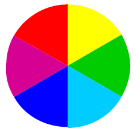 دارای محتوای رنگی(عنوان فارسی)(Title)ICS: (………)جمهوری اسلامی ایرانIslamic Republic of Iranسازمان ملی استاندارد ایراناستاندارد ملی ایرانجمهوری اسلامی ایرانIslamic Republic of Iranسازمان ملی استاندارد ایرانINSO(شمارۀ استاندارد)جمهوری اسلامی ایرانIslamic Republic of Iranسازمان ملی استاندارد ایران(Std. No.)تجدیدنظر (.....)Iran National Standards Organization(.…) Revision (سال تصویب)(Year of Approval)(عنوان فارسی)(عنوان فارسی)(Title)ICS: (………)جمهوری اسلامی ایرانIslamic Republic of Iranسازمان ملی استاندارد ایراناستاندارد ملی ایرانجمهوری اسلامی ایرانIslamic Republic of Iranسازمان ملی استاندارد ایرانINSO(شمارۀ استاندارد)جمهوری اسلامی ایرانIslamic Republic of Iranسازمان ملی استاندارد ایران(Std. No.)اصلاحیۀ شماره (.....)Iran National Standards OrganizationAmd. No. (…)(سال تصویب)(Year of Approval)(عنوان فارسی)-اصلاحیۀ شمارۀ (......)(عنوان فارسی)-اصلاحیۀ شمارۀ (......)(Title) -Amd. No. (.…)ICS: (………)جمهوری اسلامی ایرانIslamic Republic of Iranسازمان ملی استاندارد ایراناستاندارد ملی ایرانجمهوری اسلامی ایرانIslamic Republic of Iranسازمان ملی استاندارد ایرانINSO(شمارۀ استاندارد)جمهوری اسلامی ایرانIslamic Republic of Iranسازمان ملی استاندارد ایران(Std. No.)Iran National Standards Organization(سال تصویب)(Year of Approval)(عنوان فارسی)Identical withISO (XXXX):(Year of Approval)(عنوان فارسی)(Title)ICS: (………)جمهوری اسلامی ایرانIslamic Republic of Iranسازمان ملی استاندارد ایراناستاندارد ملی ایران- ایزوجمهوری اسلامی ایرانIslamic Republic of Iranسازمان ملی استاندارد ایرانINSO-ISO(شمارۀ استاندارد)جمهوری اسلامی ایرانIslamic Republic of Iranسازمان ملی استاندارد ایران(Std. No.)Iran National Standards Organization(سال تصویب)(Year of Approval)(عنوان فارسی)Endorsement of ISO (XXXX):(Year of Approval)(عنوان فارسی)(Title)ICS: (………)جمهوری اسلامی ایرانIslamic Republic of Iranسازمان ملی استاندارد ایراناستاندارد ملی ایرانجمهوری اسلامی ایرانIslamic Republic of Iranسازمان ملی استاندارد ایرانINSO(شمارۀ استاندارد)جمهوری اسلامی ایرانIslamic Republic of Iranسازمان ملی استاندارد ایران(Std. No.)Iran National Standards Organization(سال تصویب)(Year of Approval)(عنوان فارسی)Modification of  ISO (XXXX):(Year of Approval)(عنوان فارسی)(Title)ICS: (………)